ПЕРИОДИЧЕСКОЕ ПЕЧАТНОЕ ИЗДАНИЕБАЛАХТОНСКОГО СЕЛЬСКОГО СОВЕТА ДЕПУТАТОВ и АДМИНИСТРАЦИИ БАЛАХТОНСКОГО СЕЛЬСОВЕТА КОЗУЛЬСКОГО РАЙОНА                     БАЛАХТОНСКИЕВ Е С Т И__________________________________________________________________________________           14  ФЕВРАЛЯ   2020  года     №  3/179    ПЯТНИЦА    __________________________________________________________________________________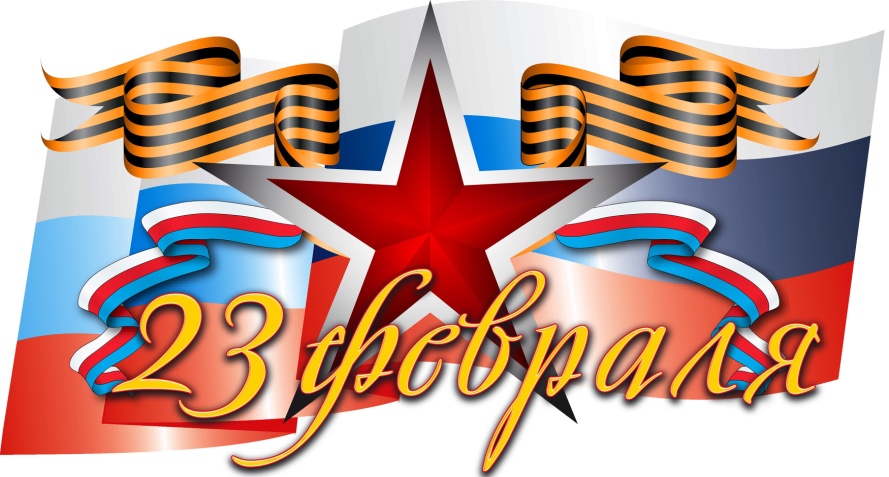 23 февраля – ДЕНЬЗАЩИТНИКА ОТЕЧЕСТВА	История мужского праздника начинается в 1918 году. Изначально в стране отмечали годовщины рождения Красной Армии, затем праздник стали называть Днем Красной Армии, а с 1946, по Указу Сталина, 23 февраля превратился в День Советской Армии и Военно-Морского Флота.	Современный День защитника Отечества появился в 2002 году. С этого периода праздник получил статус официального выходного дня и стал не только профессиональным днем военнообязанных, имеющих прямое отношение к армии, но и всех тех, кто защищает, защищал или только будет защищать нашу страну.Дорогие наши мужчины! Большие и маленькие!От всей души поздравляем Вас с праздником мужества и благородства, отваги и силы,милосердия и добра!Желаем Вам надёжного тылаи мирного неба над головой,здоровья, любви и благополучия, чтобы Вам никогда не пришлосьприменить своих боевых навыков и умений!С праздником!В.А. Мецгер – глава Балахтонского сельсоветаЕ.А. Гардт – председатель сельского Совета депутатов_____________________________________________________________Страница  2  № 3/179 «Балахтонские вести»  14 февраля  2020 года__________________________________________________________________________________27 декабря 2019 года состоялось открытие Новогодней Ёлки!Активное участие в украшении новогодней елки приняли ученики Балахтонской школы. Все новогодние украшения были сделаны участниками конкурса своими руками. Невооруженным взглядом видно, что каждый из них вложил в игрушки частичку тепла, а сколько фантазии бушует в головах каждого ученика, ведь не каждый может сделать из подручного материала красивую игрушку, чтобы она завораживала взгляд.  Хотелось бы сказать огромное спасибо детям, ведь благодаря их стараниям наши праздники становятся ярче и веселее, красивее и теплее. А какой же праздник без сказочных персонажей! Активно принимали участие в украшении новогодней площадки учителя совместно с учащимися школы. Спасибо нашим детям, которые ответственно относятся к поставленным задачам. Благодарим педагогов школы за воспитание у детей трудолюбия,  развития воображения, творчества и привитие детям умения доводить начатое дело до конца. Уже давно стало традицией мастерить фигуры из снега для сельской Елки. Так получилось, что в этой традиции существует некоторые негласные правила, одно из них то, что работники Балахтонской школы и сельского Дома культуры, проводят открытие новогодних праздников,  сооружая снежные фигуры, которые радостно встречают нас на входе развлекательной новогодней площадки - это Дед Мороз и Снегурочка. Спасибо говорим сотрудникам Дома культуры и Балахтонской школы, всем, кто принимал участие в сооружении снежных фигур! Именно Вы доставили радость всем жителям, пришедшим на праздник. Ваши яркие работы радовали жителей долгое время.                                                              Н.Н. Кионова – заместитель главы администрации сельсоветаУважаемые граждане!В период оттепели своевременно очищайте крыши от снега._____________________________________________________________Страница  3  № 3/179 «Балахтонские вести»  14 февраля  2020 года__________________________________________________________________________________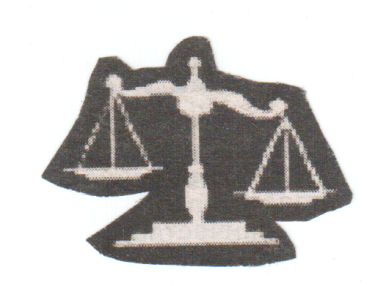 ЧЕЛОВЕК И ЗАКОНОб изменении способов оповещения участников исполнительного производства01.01.2020 вступил в силу Федеральный закон от 12.11.2019 № 375-ФЗ  «О внесении изменений в Федеральный закон "Об исполнительном производстве», предусматривающий возможность отправления извещений, адресованных гражданину, на абонентские номера, предоставленные судебным приставам операторами связи. Кроме того, предусмотрена возможность направления извещений в единый личный кабинет в федеральной государственной информационной системе "Единый портал государственных и муниципальных услуг (функций)". Содержание СМС-извещения, а также требования к формату повестки, иного извещения в форме электронного документа будут устанавливаться ФССП России.Извещения, адресованные организации или индивидуальному предпринимателю, будут направляться по их адресам электронной почты, содержащимся в ЕГРЮЛ или ЕГРИП, либо в единый личный кабинет в федеральной государственной информационной системе "Единый портал государственных и муниципальных услуг (функций)". Информирование лица, являющегося стороной исполнительного производства, о ходе принудительного исполнения исполнительного документа, направление постановлений и иных документов судебного пристава-исполнителя также будут осуществляться через единый личный кабинет на портале госуслуг в порядке, установленном Правительством РФ. Там же можно подать жалобу на постановление должностного лица службы судебных приставов или его действия (бездействие).По протестам прокурора Козульского района отмененодесять постановлений об окончании исполнительных производствПрокурором Козульского района по результатам проверки соблюдения должностными лицами ОСП по Козульскому району законодательства об исполнительном производстве опротестовано десять незаконных постановлений судебных приставов-исполнителей об окончании исполнительного производства и возвращении исполнительного документа взыскателю, вынесенных на основании п.3 ч.1 ст.46, п.4 ч.1 ст.46, п.3  ч.1 ст.47, ст.14 Федерального закона от 02.10.2007 N 229-ФЗ "Об исполнительном производстве", содержащих требования о взыскании задолженности  по оплате жилищно-коммунальных услуг.Должностными лицами ОСП по Козульскому району по результатам рассмотрения протестов требования прокурора удовлетворены  в полном объеме, постановления об окончании исполнительного производства и возвращении исполнительного документа взыскателю отменены, исполнительные производства возобновлены.Информация подготовлена помощником прокурора Козульского района юристом  2 класса  Е.И. Закревской______________________________________________________________Страница  4  № 3/179 «Балахтонские вести»  14 февраля  2020 года__________________________________________________________________________________Ежемесячная денежная выплата при рождении (усыновлении) третьего ребенка и (или) последующих детейВ соответствии с Государственной программой Красноярского края «Развитие системы социальной поддержки граждан», утвержденной постановлением Правительства Красноярского края от 30.09.2013 № 507-п, с Постановлением Правительства Красноярского края от 16.07.2019 № 368-п  «Об установлении величины прожиточного минимума на душу населения и по основным социально-демографическим группам населения Красноярского края за II квартал 2019 года» Право на получение ежемесячной выплаты возникает при рождении (усыновлении) третьего и (или) последующего ребенка (детей) в случае:третий (и) или последующий (родной, усыновленный) ребенок, рождённый начиная с 1 января 2020 года, является гражданином Российской Федерации,регистрация рождения ребенка осуществлена в органе записей актов гражданского состояния, образованном на территории Красноярского края, размер среднедушевого дохода семьи не превышает двукратную величину прожиточного минимума трудоспособного населения, установленную 
по соответствующей группе территорий Красноярского края за второй квартал года, предшествующего году обращения за назначением ежемесячной выплаты.Ежемесячная выплата назначается и выплачивается в размере величины прожиточного минимума для детей, установленной по соответствующей группе территорий Красноярского края за второй квартал года, предшествующего году обращения за назначением ежемесячной выплаты.При одновременном рождении двух и более детей, с рождением которых возникло право на ежемесячную выплату, размер ежемесячной выплаты суммируется. Ежемесячная выплата назначается со дня рождения ребенка, с рождением которого возникло право на ежемесячную выплату, если обращение за ее назначением последовало 
не позднее шести месяцев со дня рождения ребенка. В остальных случаях ежемесячная выплата назначается со дня обращения за ее назначением.Выплата предоставляется: Женщине, родившей (усыновившей) третьего ребенка (граждане Российской Федерации, постоянно проживающие на территории Красноярского края)Обращаться:В территориальное отделение краевого государственного казенного учреждения «Управление социальной защиты населения» по адресу: п. Козулька, ул. Советская – 59, кааб. 1-07.Необходимые документы:Заявление о назначении ежемесячной денежной выплаты при рождении (усыновлении) третьего ребенка с указанием реквизитов счета заявителя, открытого в российской кредитной организации либо номер отделения почтовой связи и способ направления уведомления
 о принятом решении о назначении, либо об отказе в назначении.Паспорт (копия) гражданина Российской Федерации заявителя или иного документа, удостоверяющего личность заявителя.Документ о месте жительства заявителя на территории Красноярского края.Копия решения суда об установлении факта проживания заявителя 
на территории Красноярского края - в случае, если заявитель не зарегистрирован по месту жительства на территории Красноярского края.Копии свидетельств о рождении детей.Документы, подтверждающие доходы членов семьи за 3 последних календарных месяца, предшествующих месяцу подачи заявления.______________________________________________________________Страница  5  № 3/179 «Балахтонские вести»  14 февраля  2020 года______________________________________________________________________________________________Копия свидетельства о расторжении брака (при наличии)Копия свидетельства о смерти родителя (при наличии)Государственная программа Красноярского края «Развитие системы социальной поддержки граждан», утвержденная постановлением Правительства Красноярского края 
от 30.09.2013 № 507-пПостановление Правительства Красноярского края от 16.07.2019 № 368-п 
«Об установлении величины прожиточного минимума на душу населения 
и по основным социально-демографическим группам населения Красноярского края за II квартал 2019 года» При возникновении вопросов необходимо обращаться в территориальное отделение краевого государственного  казенного учреждения «Управление социальной защиты населения»    по адресу:  п. Козулька, ул. Советская,59, каб.1-07или по телефону   8(391)54 2-21-03ПАМЯТКА для НАСЕЛЕНИЯПРОФИЛАКТИКА ГРИППА И КОРОНАВИРУСНОЙ ИНФЕКЦИИ
	Вирусы гриппа и коронавирусной инфекции вызывают у человека респираторные заболевания разной тяжести. Симптомы заболевания аналогичны симптомам обычного (сезонного) гриппа.	Предрасположены к заболеванию: пожилые люди, маленькие дети, беременные женщины и люди, страдающие хроническими заболеваниями (астмой, диабетом, сердечно-сосудистыми заболеваниями), с ослабленным иммунитетом.
ПРАВИЛО    1. ЧАСТО МОЙТЕ РУКИ С МЫЛОМ	Гигиена рук - это важная мера профилактики распространения гриппа и коронавирусной инфекции. Мытье с мылом удаляет вирусы. Если нет возможности помыть руки с мылом, пользуйтесь спиртсодержащими или дезинфицирующими салфетками.	Чистите и дезинфицируйте поверхности, используя бытовые моющие средства. Чистка и регулярная дезинфекция поверхностей (столов, дверных ручек, стульев, гаджетов и др.) удаляет вирусы. ПРАВИЛО 2. СОБЛЮДАЙТЕ РАССТОЯНИЕ И ЭТИКЕТВирусы передаются от больного человека к здоровому воздушно -капельным путем (при чихании, кашле), поэтому необходимо соблюдать расстояние не менее 1 метра от больных. При кашле, чихании следует прикрывать рот и нос одноразовыми салфетками, которые после использования нужно выбрасывать. Избегайте трогать руками глаза, нос или рот. Вирус гриппа и коронавирус распространяются этими путями. Надевайте маску или используйте другие подручные средства защиты, чтобы уменьшить риск заболевания.______________________________________________________________Страница  6  № 3/179 «Балахтонские вести»  14 февраля  2020 года__________________________________________________________________________________	 
ПРАВИЛО 3. ВЕДИТЕ ЗДОРОВЫЙ ОБРАЗ ЖИЗНИЗдоровый образ жизни повышает сопротивляемость организма к инфекции. Соблюдайте здоровый режим, включая полноценный сон, потребление пищевых продуктов богатых белками, витаминами и минеральными веществами, физическую активность.ПРАВИЛО 4.  ИСПОЛЬЗУЙТЕ МЕДИЦИНСКИЕ МАСКИ 	Медицинские маски для защиты органов дыхания используют:- при посещении мест массового скопления людей, поездках в общественном транспорте в период роста заболеваемости острыми респираторными вирусными инфекциями;- при уходе за больными острыми респираторными вирусными инфекциями;- при общении с лицами с признаками острой респираторной вирусной инфекции;- при рисках инфицирования другими инфекциями, передающимися воздушно-капельным путем.

ПРАВИЛО 5.  ЧТО ДЕЛАТЬ В СЛУЧАЕ ЗАБОЛЕВАНИЯ ГРИППОМ, КОРОНАВИРУСНОЙ ИНФЕКЦИЕЙ?Оставайтесь дома и срочно обратитесь к врачу. Следуйте предписаниям врача, соблюдайте постельный режим и пейте как можно больше жидкости.КАКОВЫ СИМПТОМЫ ГРИППА/КОРОНАВИРУСНОЙ ИНФЕКЦИИ 	высокая температура тела, озноб, головная боль, слабость, заложенность носа, кашель, затрудненное дыхание, боли в мышцах, конъюнктивит. В некоторых случаях могут быть симптомы желудочно-кишечных расстройств: тошнота, рвота, диарея.КАКОВЫ ОСЛОЖНЕНИЯ          	Среди осложнений лидирует вирусная пневмония. Ухудшение состояния при вирусной пневмонии идёт быстрыми темпами, и у многих пациентов уже в течение 24 часов развивается дыхательная недостаточность, требующая немедленной респираторной поддержки с механической вентиляцией лёгких.	Быстро начатое лечение способствует облегчению степени тяжести болезни.ЧТО ДЕЛАТЬ ЕСЛИ В СЕМЬЕ КТО-ТО ЗАБОЛЕЛ ГРИППОМ/КОРОНАВИРУСНОЙ ИНФЕКЦИЕЙ?	Вызовите врача. Выделите больному отдельную комнату в доме. Если это невозможно, соблюдайте расстояние не менее 1 метра от больного.
	Ограничьте до минимума контакт между больным и близкими, особенно детьми, пожилыми людьми и лицами, страдающими хроническими заболеваниями. Часто проветривайте помещение.	Сохраняйте чистоту, как можно чаще мойте и дезинфицируйте поверхности бытовыми моющими средствами. Часто мойте руки с мылом.	Ухаживая за больным, прикрывайте рот и нос маской или другими защитными средствами (платком, шарфом и др.). Ухаживать за больным должен только один член семьи.______________________________________________________________Страница  7  № 3/179 «Балахтонские вести»  14 февраля  2020 года__________________________________________________________________________________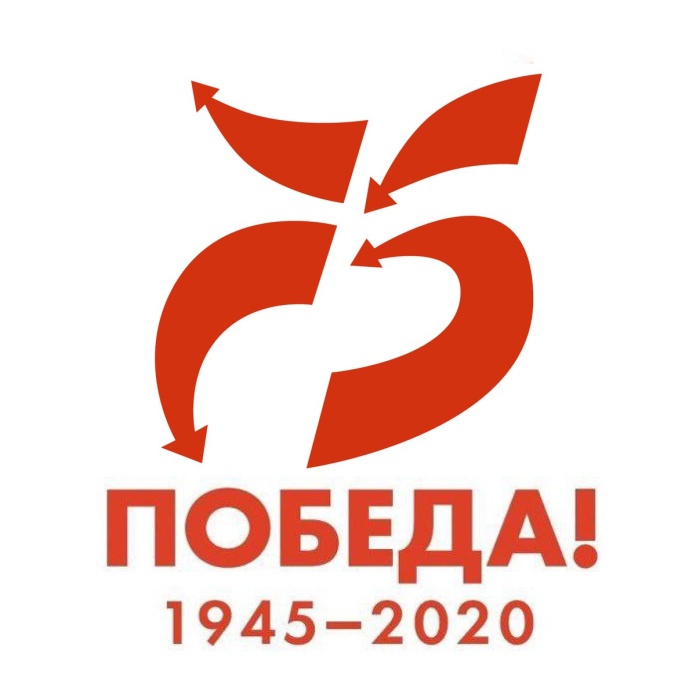           В 2020 году не только наша страна, но и весь мир отметит великий праздник -  75 лет Победы в Великой Отечественной войне. Война не обошла стороной ни один дом, не пощадила судьбу ни одной семьи, отпечаталась тяжким бременем в сознании каждого человека. Люди старшего поколения до сих пор   вспоминают события тех лет со слезами на глазах. Младшее же поколение представляет себе события той ужасающей катастрофы целого народа опираясь на современные художественные фильмы, где герой – крепкий и мужественный военный, не знающий поражений и страха.          На наш взгляд, рассказать о мужественном подвиге ветеранов, тружеников тыла о нелегкой участи, которая постигла их, значит, отдать должное памяти своих героев. Герои живы, пока живы их подвиги в сердцах народа.  В этих целях с  января 2020 года учащиеся Балахтонской СОШ, участники  детского краеведческого объединения «Истоки», приступили к реализации проекта - «Год Памяти и Славы», посвященного 75 – летию Победы в Великой Отечественной войне. В рамках проекта предполагается организация просветительской, исследовательской, творческой, трудовой и поисковой деятельности среди учащихся с привлечением родителей, общественности.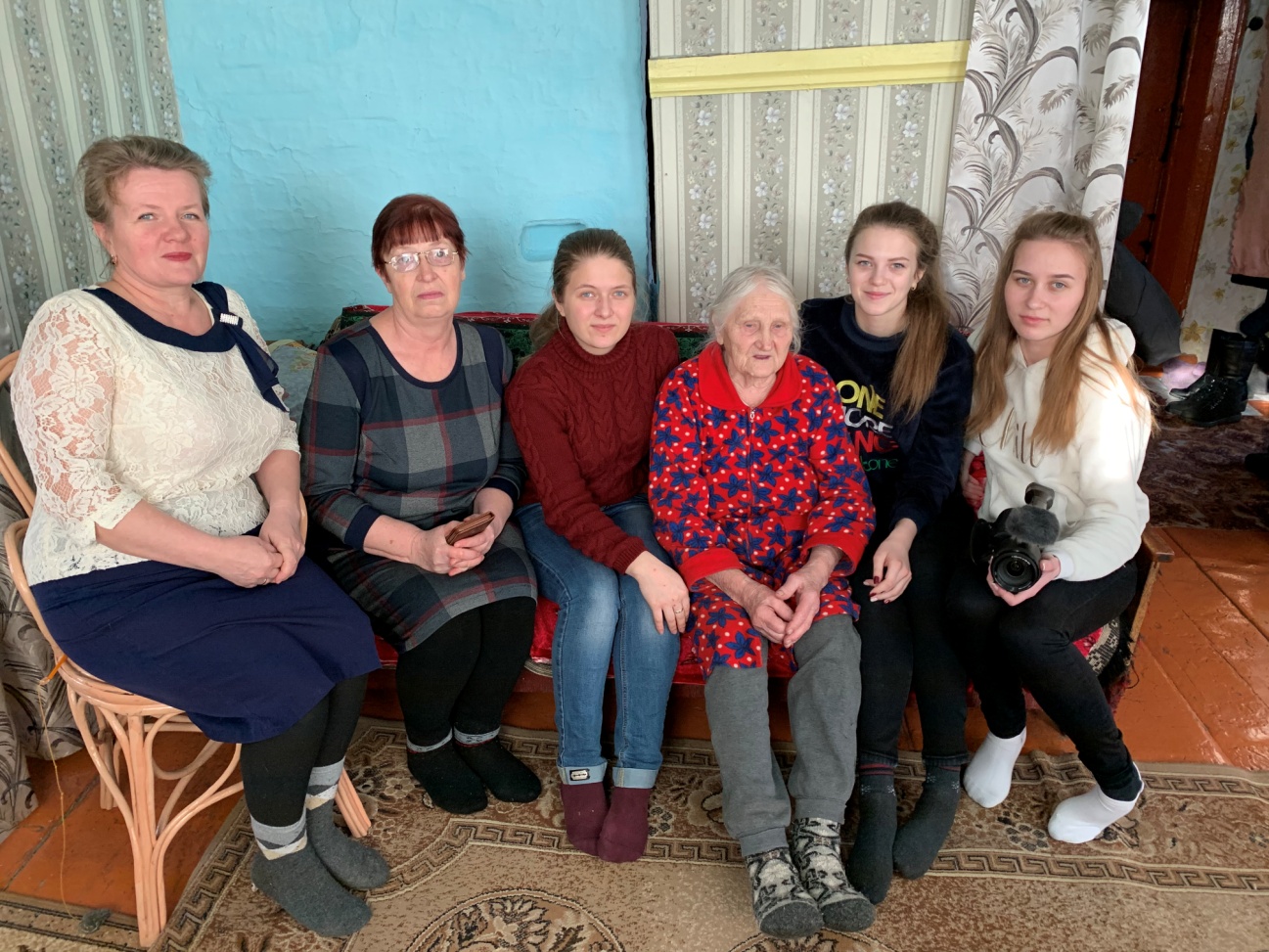 	В реализации проекта 2 раза в месяц проходят радиолинейки по информации,  собранной  у населения,  рассказывающие о Великой Отечественной войне,  о вкладе наших земляков в Победу. Начался сбор фото и видео материала для фильма «Балахтон в годы войны».          Мы приглашаем население нашего сельсовета принять участие в реализации данного проекта, ведь почти в каждой семье имеются архивные фотографии, письма,  материалы  из газет.  Все желающие могут обратиться в школу, к руководителю музея Первушиной Елене Николаевне, а так же в администрацию сельсовета._____________________________________________________________Страница  8  № 3/179 «Балахтонские вести»  14 февраля  2020 года__________________________________________________________________________________СПОРТИВНАЯ СТРАНИЧКА	По информации инструктора по физической культуре Виктора Алексеевича Филатова в селе Балахтон в январе месяце прошли следующие соревнования:	- по шорт-треку среди девочек и мальчиков, в соревнованиях приняло участие 16 человек, места распределились следующим образом:	среди девочек: Марина Евсиевич – 1 место, Таисия Бунькова – 2 место, Насиба Нарзиева – 3 место;	среди мальчиков: Илья Кривоносов – 1 место, Рустам Нарзиев – 2 место, Матвей Хмара – 3 место.	- в канун Дня полного освобождения Ленинграда от фашистской блокады состоялась товарищеская встреча по волейболу, которая была посвящена Дню снятия блокады. Встречались сборная школы «Олимпиец» и команда «Ветеран». 	В упорной, продолжительной борьбе победу одержала команда «Ветеран». Вот имена наших победителей: 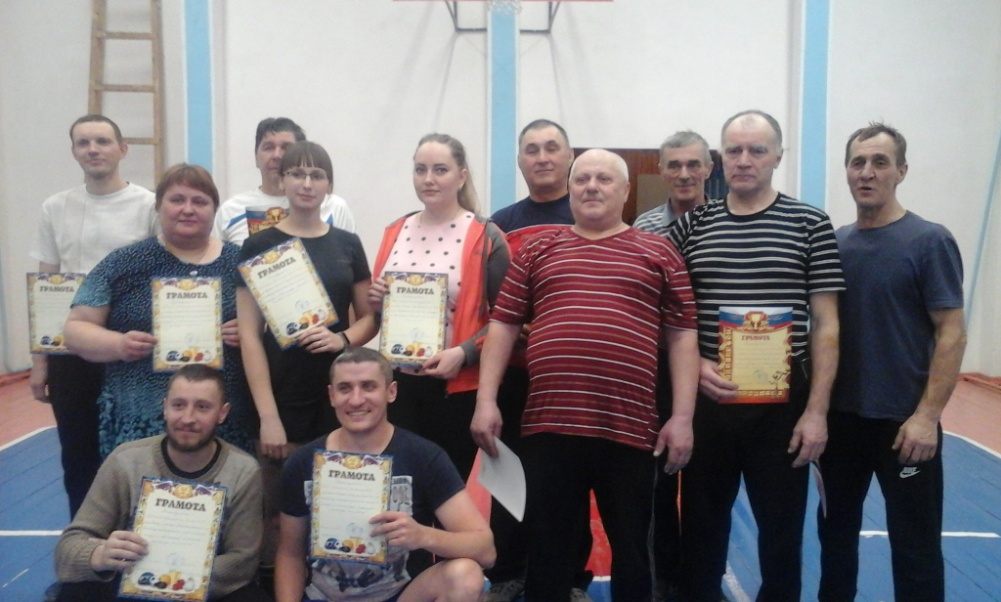 Иван Харин, Александр Репринцев, Василий Железовский, Николай Морозов, Игорь Гарматин, Владимир Мецгер. 	- в рамках кубка села по хоккею прошла первая встреча из пяти между командами «Белые медведи» и «Снежные барсы». Со счётом 6:5 победу одержали «Белые медведи».	От имени наших юных хоккеистов Виктор Алексеевич благодарит Евгения Владимировича Чернова – главного тренера по хоккею молодёжной команды «Рысь» г. Красноярска, который на безвозмездной основе предоставил ребятам хоккейный инвентарь – шайбы и клюшки и два комплекта хоккейных свитеров. 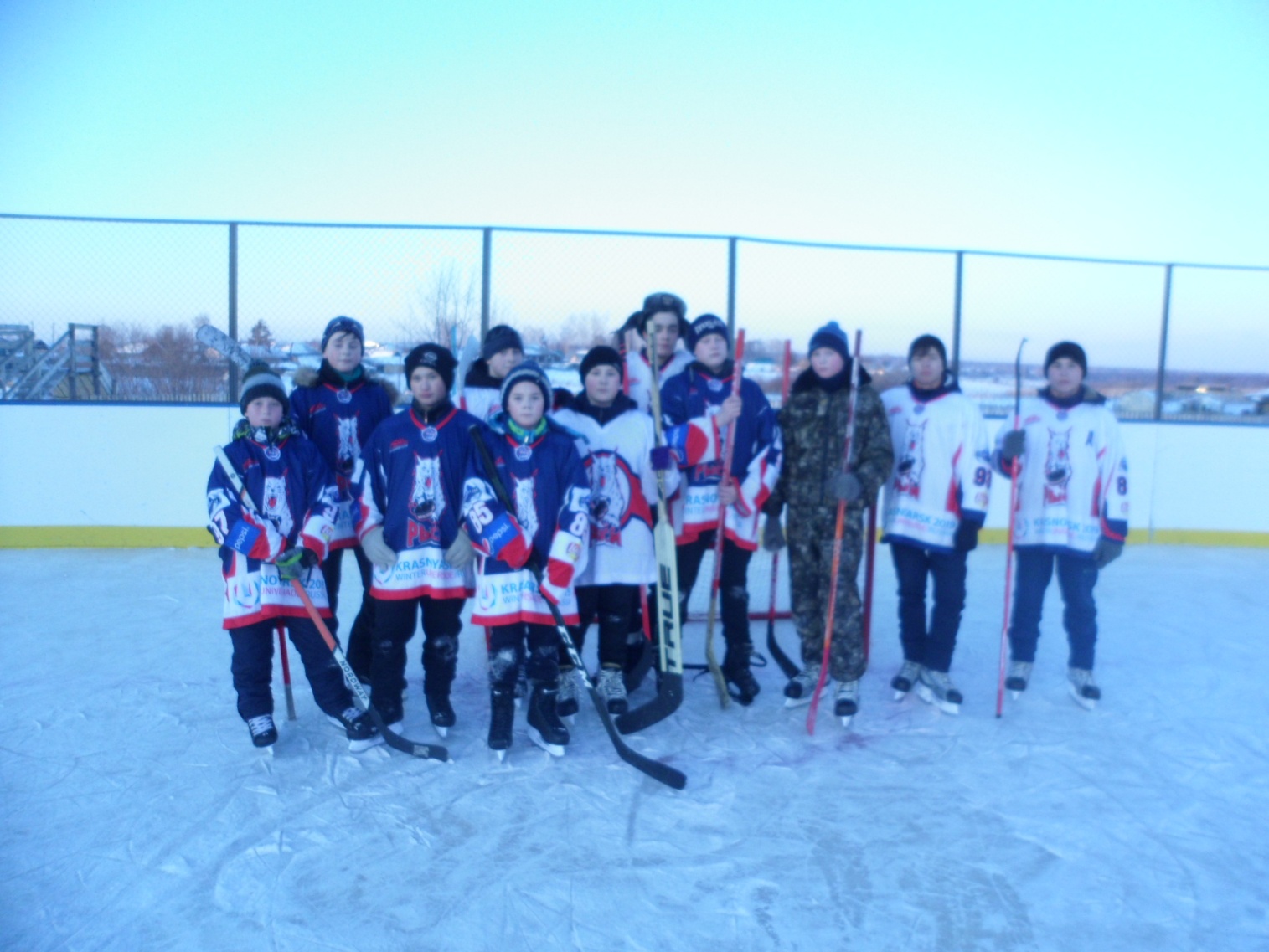 	В такой экипировке ребята чувствуют себя настоящими спортсменами! _____________________________________________________________Страница  9  № 3/179 «Балахтонские вести»  14 февраля  2020 года__________________________________________________________________________________	Вот имена победителей первой встречи хоккейного турнира - команда «Белые медведи»: 	Рустам Нарзиев, Данил Горбунов, Виктор Харитонов, 	Дмитрий Пучковский, Андрей Болотский;Их соперники – команда «Снежные барсы»:	Илья Кривоносов, Александр Морозов, Матвей Хмара, 	Дмитрий Макаров, Никита Ловцевич, Артём Таран.	Впереди у хоккеистов ещё четыре встречи – и кто станет обладателем кубка села - пока вопрос. Пожелаем удачи нашим юным спортсменам!	8 февраля в рамках Всероссийской акции «Лыжня России 2020» состоялись соревнования по лыжным гонкам, в которых приняло участие 18 человек.	В возрастной категории «2001 и младше» 1 место завоевал Дмитрий Пучковский, 2 место – Матвей Хмара, 3 место – Рустам Нарзиев.	В возрастной категории «2001 и старше» 1 место у Зинаиды Богович, 2 место у Екатерины Филатовой , 3 место у Татьяны Бекренёвой. После лыжных гонок был приготовлен горячий чай с печеньем, и хотя немного подвела погода, все были довольны и бодры!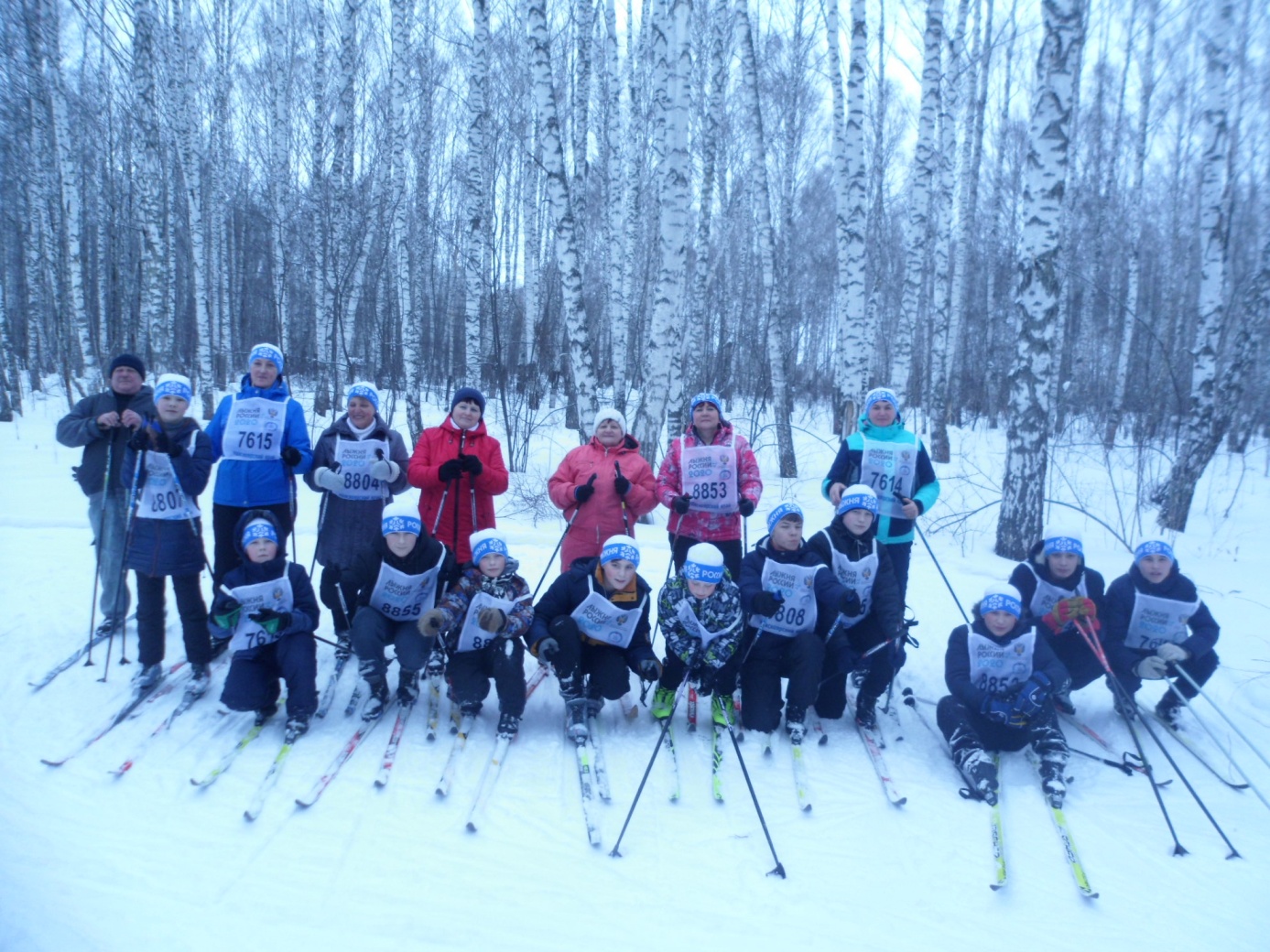 СООБЩЕНИЕо регистрации изменений и дополнений в Устав 	Балахтонский сельский Совет депутатов сообщает, что изменения и дополнения в Устав Балахтонского сельсовета Козульского района Красноярского края зарегистрированы Управлением Министерства юстиции Российской Федерации по Красноярскому краю от 21.01.2020 года.	Регистрационный номер RU 245213012020001.                                                                          Е.А. Гардт – Председатель сельского Совета депутатов_____________________________________________________________Страница  10  № 3/179 «Балахтонские вести»  14 февраля  2020 года__________________________________________________________________________________ОФИЦИАЛЬНОБАЛАХТОНСКИЙ СЕЛЬСКИЙ СОВЕТ ДЕПУТАТАОВ КОЗУЛЬСКОГО РАЙОНА КРАСНОЯРСКОГО КРАЯРЕШЕНИЕ 21.11.2019                                                                                 с. Балахтон                                                                                  №36-193р	О внесении изменений в Устав Балахтонского сельсовета Козульского района Красноярского края	В целях приведения Устава Балахтонского сельсовета Козульского района Красноярского края в соответствие с требованиями Федерального закона от 06.10.2003 № 131-ФЗ «Об общих принципах организации местного самоуправления в Российской Федерации», в соответствии с Законами Красноярского края от 07.07.2016 № 10-4827 «О внесении изменений в статьи 5 и 8 закона края «О гарантиях осуществления полномочий депутата, члена выборного органа местного самоуправления, выборного должностного лица местного самоуправления в Красноярском крае», от 31.10.2019 № 8-3238 «О внесении изменений в статью 1 Закона края «О закреплении вопросов местного значения за сельскими поселениями Красноярского края», руководствуясь статьями 60, 61 Устава Балахтонского сельсовета Козульского района Красноярского края, Балахтонский сельский Совет депутатов РЕШИЛ: 	1. Внести в Устав Балахтонского сельсовета Козульского района Красноярского края следующие изменения:1.1. Главу 1 дополнить статьёй 1.1 следующего содержания:«Статья 1.1 Наименование муниципального образованияПолное наименование муниципального образования – «сельское поселение Балахтонский сельсовет Козульского муниципального района Красноярского края», сокращённое – «Балахтонский сельсовет Козульского района Красноярского края», «Балахтонский сельсовет». Данные наименования равнозначны.1.2.  Статью 4 дополнить пунктом 10 следующего содержания:	«10. Для официального опубликования (обнародования) муниципальных правовых актов и соглашений дополнительно используется сетевое издание – портал Минюста России «Нормативные правовые акты в Российской Федерации» (http:// pravo-minjust.ru,   http://право-минюст.рф, регистрация в качестве сетевого издания Эл № ФС77-72471 от 05.03.2018).	В случае опубликования (размещения) полного текста муниципального правового акта на указанном портале, объёмные графические и табличные приложения к нему в печатном издании могут не приводиться.».1.3. В статье 6: 	- в подпункте 15 пункта 1 после слов «в границах населённых пунктов сельсовета» дополнить словами «, организация дорожного движения» и далее по тексту;	- подпункт 23 изложить в следующей редакции:	«23) участие в организации деятельности по накоплению (в том числе раздельному накоплению) и транспортированию твёрдых коммунальных отходов;»;	- подпункт 29 пункта 1 изложить в следующей редакции: 	«29) принятие в соответствии с гражданским законодательством Российской Федерации решения о сносе самовольной постройки, решения о сносе самовольной постройки или её приведении в соответствие с предельными параметрами разрешённого строительства, реконструкции объектов капитального строительства, установленными правилами землепользования и застройки, документацией по планировке территории, или обязательными требованиями к параметрам объектов капитального строительства, установленными федеральными законами;».- в подпункте 32 пункта 1 слова «О государственном кадастре недвижимости» заменить на слова «О кадастровой деятельности».1.4. В статье 13:	- подпункт 11 пункта 1 изложить в следующей редакции:«11) преобразования сельсовета, осуществляемого в соответствии с частями 3, 3.1-1, 5, 7.2, статьи 13 Федерального закона от 06.10.2003 № 131-ФЗ «Об общих принципах организации местного самоуправления в Российской Федерации», а также в случае упразднения сельсовета;»;- пункт 1.2 дополнить словами: «, если иное не предусмотрено Федеральным законом от 06.10.2003 № 131-ФЗ «Об общих принципах организации местного самоуправления в Российской Федерации».»;1.5. В статье 24:	- в пункте 3 после слов «отнесённым законом или настоящим Уставом» дополнить словом «соответственно,»;1.6. В статье 27:	- подпункт 3 пункта 1 изложить в следующей редакции: «3) в случае преобразования сельсовета, осуществляемого в соответствии с частями 3, 3.1-1, 5, 7.2, статьи 13 Федерального закона от 06.10.2003 № 131-ФЗ «Об общих принципах организации местного самоуправления в Российской Федерации», а также в случае упразднения сельсовета;»;_____________________________________________________________Страница  11  № 3/179 «Балахтонские вести»  14 февраля  2020 года__________________________________________________________________________________1.7. В статье 28:- пункт 6 дополнить словами: «если иное не предусмотрено Федеральным законом от 06.10.2003 № 131-ФЗ «Об общих принципах организации местного самоуправления в Российской Федерации».»;1.8. В статье 31:- подпункт 12 пункта 1 статьи 31 исключить, нумерацию упорядочить;1.9. Статью 33.1 изложить в следующей редакции:«Статья 33.1. Публичные слушанияДля обсуждения проектов муниципальных правовых актов по вопросам местного значения с участием жителей поселения главой поселения, Советом депутатов поселения проводятся публичные слушания.1.1. Публичные слушания проводятся по инициативе населения, представительного органа муниципального образования или главы муниципального образования.Публичные слушания, проводимые по инициативе населения или представительного органа муниципального образования, назначаются представительным органом муниципального образования, а по инициативе главы муниципального образования - главой муниципального образования.2. На публичные слушания должны выноситься:1) проект устава муниципального образования, а также проект муниципального нормативного правового акта о внесении изменений и дополнений в данный устав, кроме случаев, когда в устав муниципального образования вносятся изменения в форме точного воспроизведения положений Конституции Российской Федерации, федеральных законов, Устава или законов Красноярского края в целях приведения данного устава в соответствие с этими нормативными правовыми актами;2) проект местного бюджета и отчет о его исполнении;3) проект стратегии социально-экономического развития муниципального образования;4) вопросы о преобразовании поселений, за исключением случаев, если в соответствии со статьей 13 Федерального закона от 6 октября 2003 года № 131-ФЗ «Об общих принципах организации местного самоуправления в Российской Федерации» для преобразования муниципального образования требуется получение согласия населения муниципального образования, выраженного путем голосования либо на сходах граждан.3. Порядок организации и проведения публичных слушаний определяется нормативным правовым актом представительного органа и должен предусматривать заблаговременное оповещение жителей муниципального образования о времени и месте проведения публичных слушаний, заблаговременное ознакомление с проектом муниципального правового акта, другие меры, обеспечивающие участие в публичных слушаниях жителей муниципального образования, опубликование (обнародование) результатов публичных слушаний, включая мотивированное обоснование принятых решений.4. По проектам правил благоустройства территорий, проектам, предусматривающим внесение изменений в утвержденные правила благоустройства территорий проводятся публичные слушания, порядок организации и проведения которых определяется нормативным правовым актом представительного органа с учетом положений законодательства о градостроительной деятельности.»; 1.10. Статью 41 изложить в следующей редакции:«Статья 41. Осуществление территориального общественного самоуправленияТерриториальное общественное самоуправление осуществляется в соответствии с законодательством, настоящим Уставом, и (или) решениями Совета депутатов.»;1.11. Главу 10 дополнить статьей 53.1 следующего содержания:«Статья 53.1. Ежегодный оплачиваемый отпуск лиц, замещающих муниципальные должности на постоянной основе1. Лицо, замещающее муниципальную должность на постоянной основе, имеет право на ежегодный оплачиваемый отпуск продолжительностью 52 календарных дня, установленный подпунктом 1.5 пункта 1 статьи 53  настоящего Устава, а также на ежегодный дополнительный оплачиваемый отпуск, предоставляемый в соответствии с законодательством Российской Федерации в связи с работой в местностях с особыми климатическими условиями.2. Минимальная продолжительность ежегодного оплачиваемого отпуска, используемого лицом, замещающим муниципальную должность на постоянной основе, в году, за который предоставляется ежегодный оплачиваемый отпуск, составляет 28 календарных дней.Лицо, замещающее муниципальную должность на постоянной основе, имеет право на замену денежной компенсацией части ежегодного оплачиваемого отпуска, превышающей установленную минимальную продолжительность ежегодного оплачиваемого отпуска, или любого количества дней из этой части.3. При прекращении полномочий (в том числе досрочно) лицо, замещающее муниципальную должность на постоянной основе, имеет право на получение денежной компенсации за все неиспользованные отпуска.».1.12. В статье 54:	- в пункте 8 слова «может исчисляться» заменить словом «исчисляется»;1.13. Статью 57 изложить в следующей редакции: «Статья 57. Ответственность органов местного самоуправления и должностных лиц местного самоуправления перед государствомОтветственность органов местного самоуправления и должностных лиц местного самоуправления поселения перед государством наступает на основании решения суда в случае нарушения ими Конституции Российской Федерации, федерального законодательства, законодательства Красноярского_____________________________________________________________Страница  12  № 3/179 «Балахтонские вести»  14 февраля  2020 года__________________________________________________________________________________края, настоящего Устава, а также в случае ненадлежащего осуществления указанными органами и должностными лицами переданных им государственных полномочий.».1.14. Статью 61 дополнить пунктом 6 следующего содержания:	«6. Действие подпункта 23 пункта 1 статьи 6 настоящего Устава приостановлено до 1 января 2021 года.».2. Контроль за исполнением Решения возложить на Главу Балахтонского сельсовета В.А. Мецгера.3. Настоящее Решение о внесении изменений и дополнений в Устав Балахтонского сельсовета Козульского района Красноярского края подлежит официальному опубликованию после его государственной регистрации и вступает в силу со дня, следующего за днём его официального опубликования (обнародования).Глава Балахтонского сельсовета Козульского района Красноярского края обязан опубликовать (обнародовать) зарегистрированное Решение о внесении изменений и дополнений в Устав Балахтонского сельсовета Козульского района Красноярского края, в течение 7 дней со дня его поступления из Управления Министерства юстиции Российской Федерации по Красноярскому краю.	Председатель Совета депутатов					                                                Е.А. ГардтГлава сельсовета                                                                                                                                                В.А. МецгерАДМИНИСТРАЦИЯ БАЛАХТОНСКОГО СЕЛЬСОВЕТА КОЗУЛЬСКОГО РАЙОНА КРАСНОЯРСКОГО КРАЯПОСТАНОВЛЕНИЕ 17.01.2020                                                                                 с. Балахтон                                                                                         № 02	Об утверждении плана закупок на 2020 год и плановый период 2021-2022 годовВ соответствии с частью 5 статьи 17 Федерального закона от 05.04.2013 № 44-ФЗ «О контрактной системе в сфере закупок товаров, работ, услуг для обеспечения государственных и муниципальных нужд», на основании решения Балахтонского сельского Совета депутатов Козульского района Красноярского края от 19.12.2019 № 37-195р «О бюджете муниципального образования Балахтонский сельсовет на 2020 год и плановый период 2021 -2022 годов», руководствуясь Уставом муниципального образования Балахтонский сельсовет, ПОСТАНОВЛЯЮ:1. Утвердить план закупок товаров, работ, услуг для обеспечения нужд субъекта Российской Федерации и муниципальных нужд на 2020 финансовый год и плановый период 2021 и 2022 годов по форме утвержденной Постановлением Правительства РФ от 30.09.2019 N 1279 "Об установлении порядка формирования, утверждения планов-графиков закупок, внесения изменений в такие планы-графики, размещения планов-графиков закупок в единой информационной системе в сфере закупок, особенностей включения информации в такие планы-графики и требований к форме планов-графиков закупок и о признании утратившими силу отдельных решений Правительства Российской Федерации", в соответствии с приложением № 1.2. Главному бухгалтеру администрации сельсовета, Кривоносовой Виктории Андреевне, разместить информацию на сайте www.zakupki.gov.ru, в течение трех дней со дня принятия данного постановления.3. Опубликовать настоящее постановление в местном периодическом издании «Балахтонские вести» и на официальном сайте Балахтонского сельсовета http://balahton-adm.gbu.su/.4. Настоящее постановление вступает в силу со дня его подписания.5. Контроль за исполнением настоящего постановления оставляю за собой.Глава сельсовета                                                                                                                                              В. А. МецгерАДМИНИСТРАЦИЯ БАЛАХТОНСКОГО СЕЛЬСОВЕТА КОЗУЛЬСКОГО РАЙОНА КРАСНОЯРСКОГО КРАЯПОСТАНОВЛЕНИЕ 28.01.2020                                                                                 с. Балахтон                                                                                         № 03	Об утверждении административного регламента предоставления муниципальной услуги «Рассмотрение обращений граждан, в администрации Балахтонского сельсовета Козульского района Красноярского края» 	В целях доступного и качественного исполнения муниципальной услуги, в соответствии с Федеральным законом от 27.07.2010 № 210-ФЗ «Об организации предоставления государственных и муниципальных услуг», Федеральным законом от 06.10.2003 № 131-ФЗ «Об общих принципах организации местного самоуправления в Российской Федерации», на основании постановления Правительства Российской Федерации от 16.05.2011 № 373 «О разработке и утверждении административных регламентов исполнения государственных функций и административных регламентов предоставления государственных услуг», руководствуясь Уставом Балахтонского сельсовета, ПОСТАНОВЛЯЮ:_____________________________________________________________Страница  13  № 3/179 «Балахтонские вести»  14 февраля  2020 года__________________________________________________________________________________	1. Утвердить административный регламент предоставления муниципальной услуги «Рассмотрение обращений граждан, в администрации Балахтонского сельсовета Козульского района Красноярского края» согласно приложению.	2. Считать утратившими силу постановление от 26.11.2010 года №34 «Об утверждении административного регламента по предоставлению муниципальной услуги».	3. Постановление вступает в силу со дня его подписания и подлежит опубликованию в местном печатном издании «Балахтонские вести», размещению на официальном сайте администрации сельсовета: http:balahton-adm.gbu.su.	4. Контроль за исполнением настоящего постановления оставляю за собой. Глава сельсовета                                                                                                                                               В. А. МецгерАДМИНИСТРАЦИЯ БАЛАХТОНСКОГО СЕЛЬСОВЕТА КОЗУЛЬСКОГО РАЙОНА КРАСНОЯРСКОГО КРАЯПОСТАНОВЛЕНИЕ 28.01.2020                                                                                 с. Балахтон                                                                                         № 04	Об утверждении административного регламента предоставления муниципальной услуги «Приём заявлений граждан на постановку их на учёт в качестве нуждающихся в улучшении жилищных условий»	В соответствии с Жилищным кодексом Российской Федерации, Федеральным законом от 27.07.2010 № 210-ФЗ «Об организации предоставления государственных и муниципальных услуг», обеспечения открытости и общедоступности информации о предоставлении муниципальных услуг, руководствуясь Уставом Балахтонского сельсовета, ПОСТАНОВЛЯЮ:	1. Утвердить административный регламент предоставления муниципальной услуги «Приём заявлений граждан на постановку их на учёт в качестве нуждающихся в улучшении жилищных условий», согласно приложению.2. Считать утратившими силу постановление от 13.06.2017 года №39 «Об утверждении административного регламента предоставления муниципальной услуги «Приём заявлений граждан на постановку их на учёт в качестве нуждающихся в улучшении жилищных условий»».3. Постановление вступает в силу со дня его подписания и подлежит опубликованию в местном печатном издании «Балахтонские вести», размещению на официальном сайте администрации сельсовета: http:balahton-adm.gbu.su.4. Контроль за исполнением настоящего постановления оставляю за собой. Глава сельсовета                                                                                                                                               В. А. МецгерАДМИНИСТРАЦИЯ БАЛАХТОНСКОГО СЕЛЬСОВЕТА КОЗУЛЬСКОГО РАЙОНА КРАСНОЯРСКОГО КРАЯПОСТАНОВЛЕНИЕ 28.01.2020                                                                                 с. Балахтон                                                                                         № 05Об утверждении административного регламента по предоставлению муниципальной услуги «Присвоение адресов земельным участкам, зданиям, сооружениям и помещениям на территории муниципального образования Балахтонский сельсовет»В соответствии с Федеральным законом от 27.07.2010 № 210-ФЗ «Об организации предоставления государственных и муниципальных услуг», на основании  Распоряжения Правительства РФ от 31.01.2017 N 147-р (в редакции от 16.06.2018) «О целевых моделях упрощения процедур ведения бизнеса и повышения инвестиционной привлекательности субъектов Российской Федерации», и обеспечения открытости и общедоступности информации о предоставлении муниципальных услуг, руководствуясь Уставом муниципального образования Балахтонский сельсовет, ПОСТАНОВЛЯЮ:1. Утвердить административный регламент предоставления муниципальной услуги «Присвоение адресов земельным участкам, зданиям, сооружениям и помещениям на территории муниципального образования Балахтонский сельсовет», согласно приложению.2. Считать утратившим силу постановления администрации № 36 от 27.09.2018 «Об утверждении административного регламента по предоставлению муниципальной услуги «Присвоение адресов земельным участкам, зданиям, сооружениям и помещениям на территории муниципального образования Балахтонский сельсовет».3.  Контроль за исполнением настоящего постановления оставляю за собой.4.  Постановление вступает в силу со дня его подписания, подлежит официальному опубликованию в местном периодическом печатном издании «Балахтонские вести» и на официальном сайте администрации Балахтонского сельсовета http://balahton-adm.gbu.su/.Глава сельсовета                                                                                                                                              В. А. Мецгер_____________________________________________________________Страница  14  № 3/179 «Балахтонские вести»  14 февраля  2020 года__________________________________________________________________________________АДМИНИСТРАЦИЯ БАЛАХТОНСКОГО СЕЛЬСОВЕТА КОЗУЛЬСКОГО РАЙОНА КРАСНОЯРСКОГО КРАЯПОСТАНОВЛЕНИЕ 31.01.2020                                                                                 с. Балахтон                                                                                         № 06Об утверждении учетной политикиС целью правильности и своевременного ведения бюджетного и налогового учета администрации Балахтонского сельсовета Козульского района, в соответствии с ФЗ № 402-ФЗ «О бюджетном учете», Приказом Минфина РФ № 157н от 01 декабря 2010 г. (зарегистрирован в Минюсте РФ 12.02.2009 г. регистрационный № 13309): 	1. Утвердить учетную политику для целей бюджетного и налогового учета согласно приложению № 1.2. Контроль за исполнением настоящего постановления оставить за собой.Глава сельсовета                                                                                                                                               В. А. МецгерАДМИНИСТРАЦИЯ БАЛАХТОНСКОГО СЕЛЬСОВЕТА КОЗУЛЬСКОГО РАЙОНА КРАСНОЯРСКОГО КРАЯПОСТАНОВЛЕНИЕ 07.02.2020                                                                                 с. Балахтон                                                                                         № 11	Об утверждении Административного регламента по предоставлению  муниципальной услуги «Выдача справок населению»В соответствии с распоряжением правительства Российской Федерации от 18.09.2019г. № 2113-р «Об утверждении  перечня типовых государственных  и муниципальных услуг,  предоставленных исполнительными органами государственной власти субъектов Российской Федерации, государственными учреждениями субъектов Российской Федерации и муниципальными учреждениями, а также органами местного самоуправления», обеспечения открытости и общедоступности информации о предоставлении муниципальных услуг, руководствуясь Уставом Балахтонского сельсовета, ПОСТАНОВЛЯЮ:1. Утвердить административный регламент предоставления муниципальной услуги «Выдача справок населению», согласно приложению.2. Постановление вступает в силу со дня его подписания и подлежит опубликованию в местном печатном издании «Балахтонские вести», размещению на официальном сайте администрации сельсовета: http:balahton-adm.gbu.su.3. Контроль за исполнением настоящего постановления оставляю за собой. Глава сельсовета                                                                                                                                               В. А. МецгерАДМИНИСТРАЦИЯ БАЛАХТОНСКОГО СЕЛЬСОВЕТА КОЗУЛЬСКОГО РАЙОНА КРАСНОЯРСКОГО КРАЯПОСТАНОВЛЕНИЕ 11.02.2020                                                                                 с. Балахтон                                                                                         № 15Об утверждении реестра муниципальных услугРуководствуясь Федеральным законом от 06.10.2003 № 131-ФЗ «Об общих принципах организации местного самоуправления в Российской Федерации», Федеральным законом от 27.07.2010 № 210-ФЗ «Об организации предоставления государственных и муниципальных услуг», в целях обеспечения открытости и общедоступности информации о предоставлении муниципальных услуг физическим и (или) юридическим лицам, постановлением администрации Балахтонского сельсовета от 03.05.2017  г. №23 «Об утверждении Положения о реестре муниципальных услуг», в соответствии с решением Балахтонского сельского Совета депутатов Козульского района Красноярского края от 29.01.2020 №38-203р «Об утверждении перечня муниципальных услуг, предоставляемых администрацией Балахтонского сельсовета в соответствии с административным Регламентом предоставления муниципальных услуг», руководствуясь статьями 17, 31 Устава муниципального образования Балахтонский сельсовет, ПОСТАНОВЛЯЮ:	1. Утвердить реестр муниципальных услуг в соответствием с приложением.	2. Считать утратившим силу постановление администрации Балахтонского сельсовета от 05.11.2019 № 43 «Об утверждении реестра муниципальных услуг».3. Контроль за исполнением настоящего постановления оставляю за собой.	4. Постановление вступает в силу со дня его подписания и подлежит опубликованию в местном печатном издании «Балахтонские вести», размещению на официальном сайте администрации сельсовета:    http:balahton-adm.gbu.su.Главе сельсовета                                                                                                                                              В. А. Мецгер_____________________________________________________________Страница  15  № 3/179 «Балахтонские вести»  14 февраля  2020 года__________________________________________________________________________________АДМИНИСТРАЦИЯ БАЛАХТОНСКОГО СЕЛЬСОВЕТА КОЗУЛЬСКОГО РАЙОНА КРАСНОЯРСКОГО КРАЯПОСТАНОВЛЕНИЕ 11.02.2020                                                                                 с. Балахтон                                                                                         № 16Об утверждении Перечня дорог общего пользования местного значения на территории муниципального образования Балахтонский сельсоветВ соответствии с Федеральным законом от 06.10.2003 № 131-ФЗ «Об общих принципах организации местного самоуправления в Российской Федерации», статьи 6 Федерального закона от 08.11.2007 № 257-ФЗ «Об автомобильных дорогах и о дорожной деятельности в Российской Федерации», руководствуясь Уставом Балахтонского сельсовета, ПОСТАНОВЛЯЮ:1. Утвердить Перечень дорог общего пользования местного значения на территории муниципального образования Балахтонский сельсовет, согласно приложению. 2. Считать утратившим силу постановление от 24.05.2016 № 59 «О внесении изменений в приложение к постановлению администрации сельсовета от 18.10.2013 № 49». 3. Постановление вступает в силу со дня его подписания и подлежит опубликованию в местном печатном издании «Балахтонские вести», размещению на официальном сайте администрации сельсовета:    http:balahton-adm.gbu.su.Глава сельсовета                                                                                                                                                В.А. МецгерПРИЛОЖЕНИЕ к  постановлению администрации Балахтонского сельсовета от 11.02.2020 № 16ПЕРЕЧЕНЬ дорог общего пользования местного значения на территории муниципального образования Балахтонский сельсоветБАЛАХТОНСКИЙ СЕЛЬСКИЙ СОВЕТ ДЕПУТАТАОВ КОЗУЛЬСКОГО РАЙОНА КРАСНОЯРСКОГО КРАЯРЕШЕНИЕ 29.01.2020                                                                                 с. Балахтон                                                                                  № 38-200рОб утверждении Положения  «Об оплате труда работников администрации Балахтонского сельсовета, не являющихся лицами, замещающими муниципальные должности, и муниципальными служащими»	 На основании статьи  144 Трудового кодекса Российской Федерации, статьи 86 Бюджетного кодекса Российской Федерации, статьи 53 Федерального закона от 06.10.2003 № 131-ФЗ «Об общих принципах организации местного самоуправления в Российской Федерации», Закона Красноярского _____________________________________________________________Страница  16  № 3/179 «Балахтонские вести»  14 февраля  2020 года__________________________________________________________________________________края от 29.10.2009 № 9-3864 «О новых системах оплаты труда работников краевых государственных бюджетных учреждений», руководствуясь Уставом Балахтонского сельсовета Козульского района Красноярского края, Балахтонский сельский Совет депутатов РЕШИЛ:1. Утвердить Положение «Об оплате труда работников администрации Балахтонского сельсовета, не являющихся лицами, замещающими муниципальные должности, и муниципальными служащими» согласно приложению. 	 2. Контроль за выполнением настоящего Решения возложить на главного бухгалтера администрации сельсовета В.А. Кривоносову.	3. Решения сельского Совета депутатов от 28.12.2017 № 22-109р «Об утверждении Положения  «Об оплате труда работников администрации Балахтонского сельсовета, не являющихся лицами, замещающими муниципальные должности, и муниципальными служащими», от 28.01.2019 №  30-154р «О внесении изменений в решение сельского Совета депутатов от 28.12.2017 № 22-109р «Об утверждении Положения  «Об оплате труда работников администрации Балахтонского сельсовета, не являющихся лицами, замещающими муниципальные должности, и муниципальными служащими» считать утратившими силу.3. Настоящее Решение вступает в силу в день, следующий за днём его официального опубликования в местном периодическом издании «Балахтонские вести» и распространяется на правоотношения, возникающие с 01.01.2020г. Председатель Совета                                                                                                                                        Е.А. Гардт Глава сельсовета                                                                                                                                                В.А. МецгерБАЛАХТОНСКИЙ СЕЛЬСКИЙ СОВЕТ ДЕПУТАТАОВ КОЗУЛЬСКОГО РАЙОНА КРАСНОЯРСКОГО КРАЯРЕШЕНИЕ 29.01.2020                                                                                 с. Балахтон                                                                                  № 38-201рОб уточнении бюджета муниципального образованияБалахтонский сельсовет на 2019 год и плановый период 2020-2021 годов	На основании статьи 96 пункта 2 статьи 232 Бюджетного кодекса Российской Федерации, пункта 14 статьи 48 Устава Балахтонского сельсовета Козульского района Красноярского края, в соответствии со статьей 31 Положения о бюджетном процессе в Балахтонском сельсовете, Балахтонский сельский Совет депутатов РЕШИЛ:1. Внести в решение Балахтонского сельского Совета депутатов от  20.12.2018 № 29-143р «О бюджете муниципального образования Балахтонский сельсовет на 2019 год и плановый период 2020-2021 годов» следующие изменения:1.1. В статье 1:- в подпункте  1.1. цифры «9 390 585,62» изменить на  «8 746 797,56»;- в подпункте  1.2. цифры «9 419 626,24» изменить на  «8 747 797,56»; 		1.2 Приложения 1,5,6,7,8,9 изложить в новой редакции согласно приложениям 1,5,6,7,8,9 к настоящему Решению.	2. Настоящее Решение подлежит опубликованию в местном периодическом издании «Балахтонские вести»3.  Настоящее Решение вступает в силу в день, следующий за днем его официального опубликования.Председатель Совета                                                                                                                                     Е. А. ГардтГлава сельсовета                                                                                                                                              В. А. МецгерБАЛАХТОНСКИЙ СЕЛЬСКИЙ СОВЕТ ДЕПУТАТАОВ КОЗУЛЬСКОГО РАЙОНА КРАСНОЯРСКОГО КРАЯРЕШЕНИЕ 29.01.2020                                                                                 с. Балахтон                                                                                  № 38-202р	Об утверждении Положения о бюджетном процессе в муниципальном образовании Балахтонский сельсовет 	В соответствии с Бюджетным кодексом Российской Федерации, Федеральным законом от 08.05.2010 № 83-ФЗ «О внесении изменений в отдельные законодательные акты Российской Федерации в связи с совершенствованием правового положения государственных (муниципальных) учреждений», Законом Красноярского края от 18.12.2008 № 7-2617 «О бюджетном процессе в Красноярском крае», Уставом Балахтонского сельсовета, в целях регулирования отношений, возникающих при составлении, рассмотрении, утверждении бюджета сельсовета и отчёта о его исполнении, осуществлении контроля за исполнением бюджета сельсовета, Балахтонский сельский Совет депутатов РЕШИЛ: 	1. Утвердить Положение о бюджетном процессе в муниципальном образовании Балахтонский сельсовет согласно приложению._____________________________________________________________Страница  17  № 3/179 «Балахтонские вести»  14 февраля  2020 года__________________________________________________________________________________	2. Признать утратившими силу решения Балахтонского сельского Совета депутатов: от 10.10.2013г. № 28-188р «Об утверждении Положения о бюджетном процессе в муниципальном образовании Балахтонский сельсовет»; от 31.03.2016г. № 07-31р «О внесении изменений в решение сельского Совета депутатов от 10.104.2013г. № 28-188р «Об утверждении Положения о бюджетном процессе в муниципальном образовании Балахтонский сельсовет»; от 24.11.2017г. № 21-103р «О внесении изменений в решение сельского Совета депутатов от 10.10.2013г. № 28-188р «Об утверждении Положения о бюджетном процессе в муниципальном образовании Балахтонский сельсовет».	3. Контроль за исполнением настоящего решения возложить на главного бухгалтера администрации Балахтонского сельсовета. 	4. Решение вступает в силу в день, следующий за днём его официального опубликования в местном периодическом издании «Балахтонские вести».Председатель Совета                                                                                                                                       Е.А. ГардтГлава сельсовета                                                                                                                                                В.А. МецгерБАЛАХТОНСКИЙ СЕЛЬСКИЙ СОВЕТ ДЕПУТАТАОВ КОЗУЛЬСКОГО РАЙОНА КРАСНОЯРСКОГО КРАЯРЕШЕНИЕ 29.01.2020                                                                                 с. Балахтон                                                                                  № 38-203рОб утверждении перечня муниципальных услуг, предоставляемых администрацией Балахтонского сельсовета в соответствии с административным Регламентом предоставления муниципальных услуг	В соответствии с Федеральными законами от 27.07.2010г. № 210-ФЗ «Об организации предоставления государственных и муниципальных услуг», от 09.02.2009 года  № 8 – ФЗ  «Об обеспечении доступа к информации о деятельности государственных органов и  органов местного самоуправления», руководствуясь Уставом Балахтонского сельсовета, Балахтонский сельский Совет депутатов РЕШИЛ: 	1. Утвердить перечень муниципальных услуг, предоставляемых администрацией Балахтонского сельсовета согласно приложению. 	2. Решение сельского Совета депутатов от 30.06.2017 № 19-86р «Об утверждении перечня муниципальных услуг, предоставляемых администрацией Балахтонского сельсовета в соответствии с административным Регламентом предоставления муниципальных услуг» считать утратившим силу.	3. Решение вступает в силу со дня его официального опубликования в местном печатном издании «Балахтонские вести». Председатель Совета                                                                                                                                       Е.А. ГардтГлава сельсовета                                                                                                                                               В.А. Мецгер                                                                                                         ПРИЛОЖЕНИЕ к решению от 29.01.2020г. № 38-203р ПЕРЕЧЕНЬ муниципальных услуг, предоставляемых администрацией Балахтонского сельсовета_____________________________________________________________Страница  18  № 3/179 «Балахтонские вести»  14 февраля  2020 года__________________________________________________________________________________АДМИНИСТРАЦИЯ БАЛАХТОНСКОГО СЕЛЬСОВЕТА КОЗУЛЬСКОГО РАЙОНА КРАСНОЯРСКОГО КРАЯПОСТАНОВЛЕНИЕ 07.02.2020                                                                                 с. Балахтон                                                                                         № 07Об отмене постановления от 07.04.2017 №15 «Об утверждении административного регламента по предоставлению муниципальной услуги «Присвоение адресов земельным участкам, зданиям, сооружениям и помещениям на территории муниципального образования Балахтонский сельсовет»»На основании протеста прокуратуры Козульского района Красноярского края от 24.12.2019 № 7/3-04-2019/219, для исключения коррупциогенного фактора, руководствуясь Уставом Балахтонского сельсовета, ПОСТАНОВЛЯЮ:Отменить постановление администрации от 07.04.2017 №15 «Об утверждении административного регламента по предоставлению муниципальной услуги «Присвоение адресов земельным участкам, зданиям, сооружениям и помещениям на территории муниципального образования Балахтонский сельсовет»».Контроль за исполнением настоящего постановления оставляю за собой.Настоящее постановление вступает в силу со дня подписания.Глава сельсовета	 	                                                                                                                      В. А. МецгерАДМИНИСТРАЦИЯ БАЛАХТОНСКОГО СЕЛЬСОВЕТА КОЗУЛЬСКОГО РАЙОНА КРАСНОЯРСКОГО КРАЯПОСТАНОВЛЕНИЕ 07.02.2020                                                                                 с. Балахтон                                                                                         № 08	Об отмене постановления от 26.11.2010 №33 «Об утверждении административного регламента по предоставлению муниципальной услуги»На основании протеста прокуратуры Козульского района Красноярского края от 24.12.2019 № 7/3-04-2019/223, для исключения коррупциогенного фактора, руководствуясь Уставом Балахтонского сельсовета, ПОСТАНОВЛЯЮ:Отменить постановление администрации от 26.11.2010 №33 «Об утверждении административного регламента по предоставлению муниципальной услуги».Контроль за исполнением настоящего постановления оставляю за собой.Настоящее постановление вступает в силу со дня подписания.Глава сельсовета				                                                                                          В. А. МецгерАДМИНИСТРАЦИЯ БАЛАХТОНСКОГО СЕЛЬСОВЕТА КОЗУЛЬСКОГО РАЙОНА КРАСНОЯРСКОГО КРАЯПОСТАНОВЛЕНИЕ 07.02.2020                                                                                 с. Балахтон                                                                                         № 09Об отмене постановления от 21.01.2016 №10 «Об утверждении административного регламента по предоставлению муниципальной услуги «Выдача выписок из домовой книги»На основании протеста прокуратуры Козульского района Красноярского края от 24.12.2019 № 7/3-04-2019/221, для исключения коррупциогенного фактора, руководствуясь Уставом Балахтонского сельсовета, ПОСТАНОВЛЯЮ:Отменить постановление администрации от 21.01.2016 №10 «Об утверждении административного регламента по предоставлению муниципальной услуги «Выдача выписок из домовой книги».Контроль за исполнением настоящего постановления оставляю за собой.Настоящее постановление вступает в силу со дня подписания.Глава сельсовета	 		                                                                                                        В. А. Мецгер_____________________________________________________________Страница  19  № 3/179 «Балахтонские вести»  14 февраля  2020 года__________________________________________________________________________________АДМИНИСТРАЦИЯ БАЛАХТОНСКОГО СЕЛЬСОВЕТА КОЗУЛЬСКОГО РАЙОНА КРАСНОЯРСКОГО КРАЯПОСТАНОВЛЕНИЕ 07.02.2020                                                                                 с. Балахтон                                                                                         № 10Об отмене постановления от 07.04.2017 №17 «Об утверждении административного регламента предоставления муниципальной услуги «Выдача выписки из похозяйственной книги»На основании протеста прокуратуры Козульского района Красноярского края от 24.12.2019 № 7/3-04-2019/220, для исключения коррупциогенного фактора, руководствуясь Уставом Балахтонского сельсовета, ПОСТАНОВЛЯЮ:Отменить постановление администрации от 07.04.2017 №17 «Об утверждении административного регламента предоставления муниципальной услуги «Выдача выписки из похозяйственной книги».Контроль за исполнением настоящего постановления оставляю за собой.Настоящее постановление вступает в силу со дня подписания.Глава сельсовета	 		                    	                                                                           В. А. МецгерПОЗДРАВЛЯЕМ!В январе месяце отметили 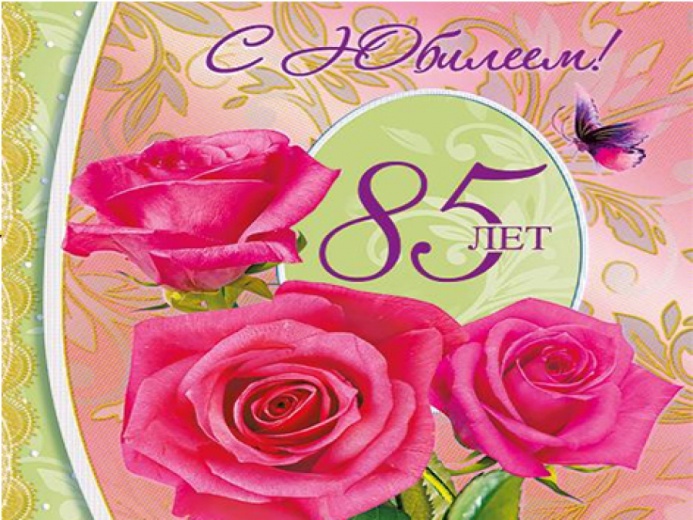 85-летний юбилей Тамара Иннокентьевна ЕЖОВААлександра Ивановна ХЕНДОГИНААдминистрация Балахтонского сельсовета и сельский Совет депутатов поздравляют Тамару Иннокентьевну и Александру Ивановну с таким знаменательным событием – с 85-ти летним юбилеем!Желаем счастья и заботы близких, Пусть в душе у Вас царят покой и свет.Спасибо Вам за всё, поклон Вам низкий! Желаем долгих и счастливых лет!____________________________________________________________________________     Балахтонские вести 	Учредитель: Балахтонский сельский Совет депутатов Козульского района 	Наш адрес: с. Балахтон ул. Советская 82В	Газета выходит один раз в месяц 	Тираж  50  экземпляров	Ответственный за выпуск  и редактор    Елена Арнольдовна ГардтС электронной версией газеты можно ознакомиться                                  на сайте администрации сельсовета http://balahton-adm.gbu/№п/пНаименование населенного пунктаНаименование улицПротяженность, кмс. Балахтон7,4631Советская2,2452Юбилейная1,2553Рогова1,14Комарова0,7255Калашникова0,4736Студенческая0,7557Молодёжная0,5158пер. Пекарный0,2959подъезд к ПП0,1д. Красный Яр2,391Курортная0,732Чулымская1,2453подъезд к водокачке0,415д. Ничково2,3551Восточная0,4152Молодёжная0,693Зелёная0,754переулок Школьный0,475подъезд к водокачке0,03д. Глушково1,241Пихтовая1,24д. Мальфино0,961Линейная0,96ИТОГО14,408№ п/пНаименование муниципальной услугиОрган местного самоуправления, предоставляющий муниципальную услугуПолучатель услуги1 Выдача справок населениюАдминистрация Балахтонского сельсоветаФизические и юридические лица 2Обращения граждан по личным вопросамАдминистрация Балахтонского сельсоветаБалахтонский сельский Совет депутатовФизические и юридические лица3Приём заявлений и заключение договоров социального найма жилого помещения в администрации Балахтонского сельсоветаАдминистрация Балахтонского сельсоветаФизические лица4Принятие граждан на учёт в качестве нуждающихся в жилых помещенияхАдминистрация Балахтонского сельсоветаФизические лица5Присвоение адресов земельным участкам, зданиям, сооружениям и помещениям на территории муниципального образования Балахтонский сельсовет Козульского района Красноярского краяАдминистрация Балахтонского сельсовета Физические и юридические лица